Envertech Microinverter Installation Map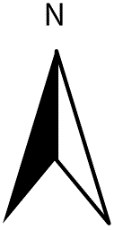 Line 1Line 2Line 3Line 4Line 5Line 6